Business GCSE Unit 1.5 : Understanding external influences on businessRoad MapRoad MapRoad MapRoad MapRoad MapRoad MapIn this unit you will investigate the influences on a business which come from the external environment (outside the business)LG1: KnowledgeLG2: ApplicationLG3: SkillsAssessment GradesIn this unit you will investigate the influences on a business which come from the external environment (outside the business)LG1: KnowledgeLG2: ApplicationLG3: SkillsIn this unit you will investigate the influences on a business which come from the external environment (outside the business)LG1: KnowledgeLG2: ApplicationLG3: SkillsIn this unit you will investigate the influences on a business which come from the external environment (outside the business)LG1: KnowledgeLG2: ApplicationLG3: SkillsIn this unit you will investigate the influences on a business which come from the external environment (outside the business)LG1: KnowledgeLG2: ApplicationLG3: SkillsIn this unit you will investigate the influences on a business which come from the external environment (outside the business)LG1: KnowledgeLG2: ApplicationLG3: SkillsThemesLearning Goals/Outcomes/ContentLearning Goals/Outcomes/ContentLearning Goals/Outcomes/Content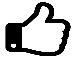 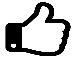 1.5.1 Business stakeholders LG1: Identify and describe the stakeholders of a businessLG2: Apply interests of stakeholders to case study businessesLG3: Explain and analyse the effect of business activity on stakeholdersLG3: Explain and analyse the impact of stakeholders on business activityLG3: Explain (and evaluate) the possible conflicts that exist between stakeholder groupsLG1: Identify and describe the stakeholders of a businessLG2: Apply interests of stakeholders to case study businessesLG3: Explain and analyse the effect of business activity on stakeholdersLG3: Explain and analyse the impact of stakeholders on business activityLG3: Explain (and evaluate) the possible conflicts that exist between stakeholder groupsLG1: Identify and describe the stakeholders of a businessLG2: Apply interests of stakeholders to case study businessesLG3: Explain and analyse the effect of business activity on stakeholdersLG3: Explain and analyse the impact of stakeholders on business activityLG3: Explain (and evaluate) the possible conflicts that exist between stakeholder groups1.5.2 Technology and business LG1: To know the different types of technology used by businessLG2: To apply benefits of technology to business scenariosLG3: To analyse how technology influences business activity – helping to increase sales and reduce costsLG3: To analyse how technology influences the marketing mixLG1: To know the different types of technology used by businessLG2: To apply benefits of technology to business scenariosLG3: To analyse how technology influences business activity – helping to increase sales and reduce costsLG3: To analyse how technology influences the marketing mixLG1: To know the different types of technology used by businessLG2: To apply benefits of technology to business scenariosLG3: To analyse how technology influences business activity – helping to increase sales and reduce costsLG3: To analyse how technology influences the marketing mix1.5.3 Legislation and businessLG1: State the key principles of consumer lawLG2: Apply these to business scenariosLG3: Explain the positive and negative impact of consumer law on businessLG1: State the key principles of employment lawLG2: Apply these to business scenariosLG3: Explain the positive and negative impact of employment law for businessLG3: Explain the key principles of health and safety law and the impact on businessLG3: Evaluate the positive and negative impacts of legislation on businessLG1: State the key principles of consumer lawLG2: Apply these to business scenariosLG3: Explain the positive and negative impact of consumer law on businessLG1: State the key principles of employment lawLG2: Apply these to business scenariosLG3: Explain the positive and negative impact of employment law for businessLG3: Explain the key principles of health and safety law and the impact on businessLG3: Evaluate the positive and negative impacts of legislation on businessLG1: State the key principles of consumer lawLG2: Apply these to business scenariosLG3: Explain the positive and negative impact of consumer law on businessLG1: State the key principles of employment lawLG2: Apply these to business scenariosLG3: Explain the positive and negative impact of employment law for businessLG3: Explain the key principles of health and safety law and the impact on businessLG3: Evaluate the positive and negative impacts of legislation on business1.5.4 The economy and businessLG1: Define the terms economy and economic climateLG2: List the six key ways in which the economic climate can impact on a given businessLG1: Define key economic indicators unemployment, consumer income, inflation, interest rates, exchange rates and taxationLG3: Explain the impact of changes in unemployment, consumer income, inflation, interest rates, exchange rates and taxation can impact on businessLG1: Define the terms economy and economic climateLG2: List the six key ways in which the economic climate can impact on a given businessLG1: Define key economic indicators unemployment, consumer income, inflation, interest rates, exchange rates and taxationLG3: Explain the impact of changes in unemployment, consumer income, inflation, interest rates, exchange rates and taxation can impact on businessLG1: Define the terms economy and economic climateLG2: List the six key ways in which the economic climate can impact on a given businessLG1: Define key economic indicators unemployment, consumer income, inflation, interest rates, exchange rates and taxationLG3: Explain the impact of changes in unemployment, consumer income, inflation, interest rates, exchange rates and taxation can impact on business1.5.5 External influencesThe importanceLG3: Explain how economic factors that impact on business and evaluate the importance of eachLG3: Explain how economic factors that impact on business and evaluate the importance of eachLG3: Explain how economic factors that impact on business and evaluate the importance of each1.5.5 External influencesPossible responsesLG3: Explain possible responses of business to changes in the external environmentLG3: Explain possible responses of business to changes in the external environmentLG3: Explain possible responses of business to changes in the external environment